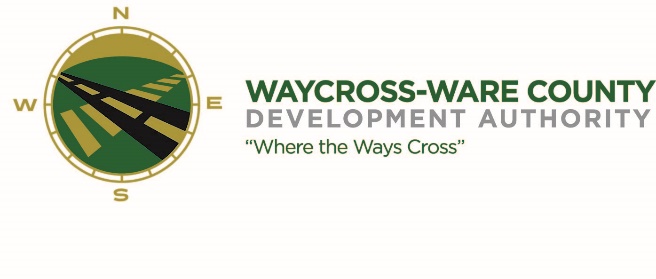 MEETING AGENDAWWDA Board of Directors May 11, 202310:00 A.M.City Hall, Commissioners Chambers Waycross, Ga 31503Call to Order Invocation/Pledge of AllegianceApproval of Agenda Approval of MinutesCommunity ReportsWaycross-Ware County Chamber of CommerceDowntown Waycross Development AuthorityWaycross Convention & Visitors BureauCoastal Pines Technical CollegeSouth Ga. State CollegeWare County Board of EducationOld BusinessWebsite discussion and request for actionNew BusinessDiscussion and request for action pertaining to the Rural Development InstituteDiscussion and request for action pertaining to the June 15th regular meetingAttorney’s ItemsHillary Stringfellow – Gilbert, Harrell, Sumerford & Martin, P.C.President’s Report – Jason RubenbauerChairman’s Report – Daniel MorrisExecutive SessionFor discussion of land/lease and acquisition matters pursuant to 50-14-3(b)(1)(B)Adjournment